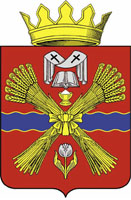 ПОСТАНОВЛЕНИЕАДМИНИСТРАЦИИ НОВОБЫТОВСКОГО СЕЛЬСКОГО ПОСЕЛЕНИЯНиколаевского муниципального районаВолгоградской областиот 28.04. 2014 г. № 35«Об определении форм участия граждан в обеспечении первичных мер пожарной безопасности на территории  Новобытовского сельского поселения» В соответствии с федеральными законами от 18 ноября . № 69-ФЗ «О пожарной безопасности», от 6 октября 2003 года № 131-ФЗ «Об общих принципах организации местного самоуправления в Российской Федерации», и в целях определения форм участия граждан в обеспечении первичных мер пожарной безопасности на территории  Новобытовского сельского поселения  постановляет:1. Определить, что формами участия граждан в обеспечении первичных мер пожарной безопасности на территории сельского поселения являются:соблюдение правил пожарной безопасности на работе и в быту;наличие в помещениях и строениях находящихся в их собственности первичных средств тушения пожаров;при обнаружении пожара немедленно уведомлять о них пожарную охрану;принятие посильных мер по спасению людей, имущества и тушению пожара до прибытия пожарной охраны;оказание содействия пожарной охране при тушении пожара;выполнение предписаний и иных законных требований должностных лиц государственного пожарного надзора;предоставление в порядке, установленном законодательством, возможности должностным лицам государственного пожарного надзора проводить обследования и проверки принадлежащих им производственных, хозяйственных, жилых и иных помещений и строений в целях контроля за соблюдением требований пожарной безопасности и пресечения их нарушений.2. Настоящее постановление вступает в силу с момента его официального обнародования3. Контроль за исполнением настоящего постановления оставляю за собой.Глава Новобытовскогосельского поселения 	П.А.Осьмак